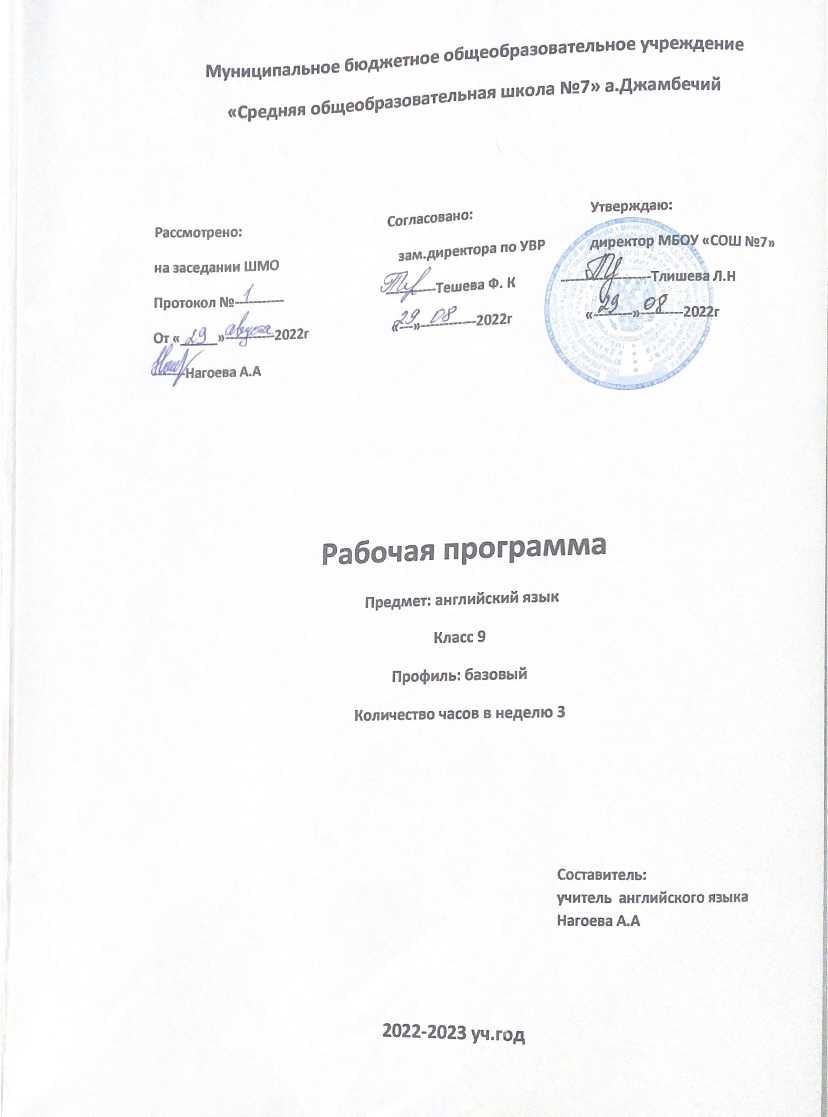 Пояснительная запискаРабочая программа на 2022-2023 учебный год по предмету «Английский язык» в 9  классе составлена в соответствии с ООП ООО (ФГОС) МБОУ «СОШ №7» и авторской программой О.В.Афанасьева, И.В.Михеева, К.М.Баранова по английскому языку к УМК «Английский язык: «Rainbow English» для учащихся 9 классов общеобразовательных учреждений  (Москва: Дрофа, 2017).Рабочая программа ориентирована на использование учебно-методического комплекта О.В.Афанасьева, И.В.Михеева, К.М.Баранова по английскому языку к УМК О.В.Афанасьева, И.В.Михеева, К.М.Баранова. «Английский язык: «Rainbow English» для учащихся 9 классов общеобразовательных учреждений  (Москва: Дрофа, 2017).Рабочая программа предназначена для обучающихся 9 класса и рассчитана на 105 часов школьного учебного плана при нагрузке 3 часа в неделю.1. Планируемые результаты освоения учебного предмета «Английский язык»9 класс.Личностные результаты ▪ воспитание российской гражданской идентичности: патриотизма, уважения к Отечеству, прошлому и настоящему многонационального народа России; ▪ осознание своей этнической принадлежности, знание истории, языка, культуры своего народа, своего края, знание основ культурного наследия народов России и человечества; усвоение гуманистических, демократических и традиционных ценностей многонационального российского общества; воспитание чувства ответственности и долга перед Родиной; ▪ формирование осознанного, уважительного и доброжелательного отношения к другому человеку, его мнению, мировоззрению, культуре, языку, вере, гражданской позиции; к истории, культуре, религии, традициям, языкам, ценностям народов России и народов мира;формирование готовности и способности вести диалог с другими людьми и достигать взаимопонимания; ▪ формирование мотивации к изучению иностранных языков и стремление к самосовершенствованию в образовательной области «Иностранный язык»;▪ осознание возможностей самореализации средствами иностранного языка;▪ стремление к совершенствованию собственной речевой культуры в целом;▪ формирование коммуникативной компетенции в межкультурной и межэтнической коммуникации;▪ развитие таких качеств личности, как воля, целеустремленность, креативность, инициативность, трудолюбие, дисциплинированность;▪ стремление к лучшему осознанию культуры своего народа и готовность содействовать ознакомлению с ней представителей других стран; толерантное отношение к проявлениям иной культуры; осознание себя гражданином своей страны и мира; ▪ готовность отстаивать национальные и общечеловеческие (гуманистические, демократические) ценности, свою гражданскую позицию. Метапредметные результаты Регулятивные УУДУмение самостоятельно определять цели обучения, ставить и формулировать новые задачи в учебе и познавательной деятельности, развивать мотивы и интересы своей познавательной деятельности. Обучающийся сможет:анализировать существующие и планировать будущие образовательные результаты;идентифицировать собственные проблемы и определять главную проблему;выдвигать версии решения проблемы, формулировать гипотезы, предвосхищать конечный результат;ставить цель деятельности на основе определенной проблемы и существующих возможностей;формулировать учебные задачи как шаги достижения поставленной цели деятельности;обосновывать целевые ориентиры и приоритеты ссылками на ценности, указывая и обосновывая логическую последовательность шагов.Умение самостоятельно планировать пути достижения целей, в том числе альтернативные, осознанно выбирать наиболее эффективные способы решения учебных и познавательных задач. Обучающийся сможет:определять необходимые действие(я) в соответствии с учебной и познавательной задачей и составлять алгоритм их выполнения;обосновывать и осуществлять выбор наиболее эффективных способов решения учебных и познавательных задач;определять/находить, в том числе из предложенных вариантов, условия для выполнения учебной и познавательной задачи;выстраивать жизненные планы на краткосрочное будущее (заявлять целевые ориентиры, ставить адекватные им задачи и предлагать действия, указывая и обосновывая логическую последовательность шагов);выбирать из предложенных вариантов и самостоятельно искать средства/ресурсы для решения задачи/достижения цели;составлять план решения проблемы (выполнения проекта, проведения исследования);определять потенциальные затруднения при решении учебной и познавательной задачи и находить средства для их устранения;описывать свой опыт, оформляя его для передачи другим людям в виде технологии решения практических задач определенного класса;планировать и корректировать свою индивидуальную образовательную траекторию.Умение соотносить свои действия с планируемыми результатами, осуществлять контроль своей деятельности в процессе достижения результата, определять способы действий в рамках предложенных условий и требований, корректировать свои действия в соответствии с изменяющейся ситуацией. Обучающийся сможет:определять совместно с педагогом и сверстниками критерии планируемых результатов и критерии оценки своей учебной деятельности;систематизировать (в том числе выбирать приоритетные) критерии планируемых результатов и оценки своей деятельности;отбирать инструменты для оценивания своей деятельности, осуществлять самоконтроль своей деятельности в рамках предложенных условий и требований;оценивать свою деятельность, аргументируя причины достижения или отсутствия планируемого результата;находить достаточные средства для выполнения учебных действий в изменяющейся ситуации и/или при отсутствии планируемого результата;работая по своему плану, вносить коррективы в текущую деятельность на основе анализа изменений ситуации для получения запланированных характеристик продукта/результата;устанавливать связь между полученными характеристиками продукта и характеристиками процесса деятельности и по завершении деятельности предлагать изменение характеристик процесса для получения улучшенных характеристик продукта;сверять свои действия с целью и, при необходимости, исправлять ошибки самостоятельно.Умение оценивать правильность выполнения учебной задачи, собственные возможности ее решения. Обучающийся сможет:определять критерии правильности (корректности) выполнения учебной задачи;анализировать и обосновывать применение соответствующего инструментария для выполнения учебной задачи;свободно пользоваться выработанными критериями оценки и самооценки, исходя из цели и имеющихся средств, различая результат и способы действий;оценивать продукт своей деятельности по заданным и/или самостоятельно определенным критериям в соответствии с целью деятельности;обосновывать достижимость цели выбранным способом на основе оценки своих внутренних ресурсов и доступных внешних ресурсов;фиксировать и анализировать динамику собственных образовательных результатов.Владение основами самоконтроля, самооценки, принятия решений и осуществления осознанного выбора в учебной и познавательной. Обучающийся сможет:наблюдать и анализировать собственную учебную и познавательную деятельность и деятельность других обучающихся в процессе взаимопроверки;соотносить реальные и планируемые результаты индивидуальной образовательной деятельности и делать выводы;принимать решение в учебной ситуации и нести за него ответственность;самостоятельно определять причины своего успеха или неуспеха и находить способы выхода из ситуации неуспеха;ретроспективно определять, какие действия по решению учебной задачи или параметры этих действий привели к получению имеющегося продукта учебной деятельности;демонстрировать приемы регуляции психофизиологических/ эмоциональных состояний для достижения эффекта успокоения (устранения эмоциональной напряженности), эффекта восстановления (ослабления проявлений утомления), эффекта активизации (повышения психофизиологической реактивности).Познавательные УУДУмение определять понятия, создавать обобщения, устанавливать аналогии, классифицировать, самостоятельно выбирать основания и критерии для классификации, устанавливать причинно-следственные связи, строить логическое рассуждение, умозаключение (индуктивное, дедуктивное, по аналогии) и делать выводы. Обучающийся сможет:подбирать слова, соподчиненные ключевому слову, определяющие его признаки и свойства;выстраивать логическую цепочку, состоящую из ключевого слова и соподчиненных ему слов;выделять общий признак двух или нескольких предметов или явлений и объяснять их сходство;объединять предметы и явления в группы по определенным признакам, сравнивать, классифицировать и обобщать факты и явления;выделять явление из общего ряда других явлений;определять обстоятельства, которые предшествовали возникновению связи между явлениями, из этих обстоятельств выделять определяющие, способные быть причиной данного явления, выявлять причины и следствия явлений;строить рассуждение от общих закономерностей к частным явлениям и от частных явлений к общим закономерностям;строить рассуждение на основе сравнения предметов и явлений, выделяя при этом общие признаки;излагать полученную информацию, интерпретируя ее в контексте решаемой задачи;самостоятельно указывать на информацию, нуждающуюся в проверке, предлагать и применять способ проверки достоверности информации;вербализовать эмоциональное впечатление, оказанное на него источником;объяснять явления, процессы, связи и отношения, выявляемые в ходе познавательной и исследовательской деятельности (приводить объяснение с изменением формы представления; объяснять, детализируя или обобщая; объяснять с заданной точки зрения);выявлять и называть причины события, явления, в том числе возможные / наиболее вероятные причины, возможные последствия заданной причины, самостоятельно осуществляя причинно-следственный анализ;делать вывод на основе критического анализа разных точек зрения, подтверждать вывод собственной аргументацией или самостоятельно полученными данными.Умение создавать, применять и преобразовывать знаки и символы, модели и схемы для решения учебных и познавательных задач. Обучающийся сможет:обозначать символом и знаком предмет и/или явление;определять логические связи между предметами и/или явлениями, обозначать данные логические связи с помощью знаков в схеме;создавать абстрактный или реальный образ предмета и/или явления;строить модель/схему на основе условий задачи и/или способа ее решения;создавать вербальные, вещественные и информационные модели с выделением существенных характеристик объекта для определения способа решения задачи в соответствии с ситуацией;преобразовывать модели с целью выявления общих законов, определяющих данную предметную область;строить схему, алгоритм действия, исправлять или восстанавливать неизвестный ранее алгоритм на основе имеющегося знания об объекте, к которому применяется алгоритм;анализировать/рефлексировать опыт разработки и реализации учебного проекта, исследования (теоретического, эмпирического) на основе предложенной проблемной ситуации, поставленной цели и/или заданных критериев оценки продукта/результата.Смысловое чтение. Обучающийся сможет:находить в тексте требуемую информацию (в соответствии с целями своей деятельности);ориентироваться в содержании текста, понимать целостный смысл текста, структурировать текст;устанавливать взаимосвязь описанных в тексте событий, явлений, процессов;резюмировать главную идею текста;преобразовывать текст, «переводя» его в другую модальность, интерпретировать текст (художественный и нехудожественный – учебный, научно-популярный, информационный, текст non-fiction);критически оценивать содержание и форму текста.Коммуникативные УУД           9.Умение организовывать учебное сотрудничество и совместную деятельность с учителем и сверстниками; работать индивидуально и в группе: находить общее решение и разрешать конфликты на основе согласования позиций и учета интересов; формулировать, аргументировать и отстаивать свое мнение. Обучающийся сможет:определять возможные роли в совместной деятельности;играть определенную роль в совместной деятельности;принимать позицию собеседника, понимая позицию другого, различать в его речи: мнение (точку зрения), доказательство (аргументы), факты; гипотезы, аксиомы, теории;определять свои действия и действия партнера, которые способствовали или препятствовали продуктивной коммуникации;строить позитивные отношения в процессе учебной и познавательной деятельности;корректно и аргументированно отстаивать свою точку зрения, в дискуссии уметь выдвигать контраргументы, перефразировать свою мысль (владение механизмом эквивалентных замен);критически относиться к собственному мнению, с достоинством признавать ошибочность своего мнения (если оно таково) и корректировать его;предлагать альтернативное решение в конфликтной ситуации;выделять общую точку зрения в дискуссии;договариваться о правилах и вопросах для обсуждения в соответствии с поставленной перед группой задачей;организовывать учебное взаимодействие в группе (определять общие цели, распределять роли, договариваться друг с другом и т. д.);устранять в рамках диалога разрывы в коммуникации, обусловленные непониманием/неприятием со стороны собеседника задачи, формы или содержания диалога.           10.Умение осознанно использовать речевые средства в соответствии с задачей коммуникации для выражения своих чувств, мыслей и потребностей для планирования и регуляции своей деятельности; владение устной и письменной речью, монологической контекстной речью. Обучающийся сможет:определять задачу коммуникации и в соответствии с ней отбирать речевые средства;отбирать и использовать речевые средства в процессе коммуникации с другими людьми (диалог в паре, в малой группе и т. д.);представлять в устной или письменной форме развернутый план собственной деятельности;соблюдать нормы публичной речи, регламент в монологе и дискуссии в соответствии с коммуникативной задачей;высказывать и обосновывать мнение (суждение) и запрашивать мнение партнера в рамках диалога;принимать решение в ходе диалога и согласовывать его с собеседником;создавать письменные «клишированные» и оригинальные тексты с использованием необходимых речевых средств;использовать вербальные средства (средства логической связи) для выделения смысловых блоков своего выступления;использовать невербальные средства или наглядные материалы, подготовленные/отобранные под руководством учителя;делать оценочный вывод о достижении цели коммуникации непосредственно после завершения коммуникативного контакта и обосновывать его.Предметные результаты Речевая компетенция Говорение обучающийся научится:— начинать, вести/поддерживать и заканчивать беседу в стандартных ситуациях общения, соблюдать нормы речевого этикета, при необходимости переспрашивая, уточняя; — расспрашивать собеседника и отвечать на его вопросы, высказывая свое мнение, просьбу, отвечать на предложения собеседника согласием, отказом, опираясь на изученную тематику и усвоенный лексико-грамматический материал;обучающийся получит возможность научиться: — рассказывать о себе, своей семье, друзьях, своих интересах и планах на будущее, сообщать краткие сведения о своем городе/селе, своей стране и стране/странах изучаемого языка; — делать краткие сообщения, описывать события, явления (в рамках изученных тем), передавать основное содержание, основную мысль прочитанного или услышанного, выражать свое отношение к прочитанному/услышанному, давать краткую характеристику персонажей. Аудирование обучающийся получит возможность научиться:— воспринимать на слух и полностью понимать речь учителя, одноклассников; — воспринимать на слух и понимать основное содержание несложных аутентичных аудио- и видеотекстов, относящихся к разным коммуникативным типам речи (сообщение/рассказ/интервью); — воспринимать на слух и выборочно понимать с опорой на языковую догадку, контекст краткие несложные аутентичные прагматические аудио- и видеотексты, выделяя значимую/нужную/необходимую информацию. Чтение обучающийся научится:— ориентироваться в иноязычном тексте; прогнозировать его содержание по заголовку; — читать аутентичные тексты разных жанров с пониманием основного содержания (определять тему, основную мысль; выделять главные факты, опуская второстепенные, устанавливать логическую последовательность основных фактов текста);обучающийся получит возможность научиться: — читать несложные аутентичные тексты разных стилей с полным и точным пониманием, используя различные приемы смысловой переработки текста (языковую догадку, анализ, выборочный перевод), а также справочные материалы; оценивать полученную информацию, выражать свое мнение; — читать текст с выборочным пониманием значимой/нужной/ интересующей информации. Письмообучающийся научится: — заполнять анкеты и формуляры; — писать поздравления, личные письма с опорой на образец с употреблением формул речевого этикета, принятых в стране/ странах изучаемого языка. Языковая компетенцияобучающийся научится: ▪ понимать основные значения изученных лексических единиц (слов, словосочетаний); основные способы словообразования (аффиксация, словосложение, конверсия); явления многозначности лексических единиц английского языка, синонимии, антонимии и лексической сочетаемости; ▪ понимать особенности структуры простых и сложных предложений английского языка; интонацию различных коммуникативных типов предложения;  ▪ понимать признаки изученных грамматических явлений (видовременных форм глаголов и их эквивалентов, модальных глаголов и их эквивалентов; артиклей, существительных, степеней сравнения прилагательных и наречий, местоимений, числительных, предлогов); ▪ основные различия систем английского и русского языков. ученик получит возможность научиться:▪ применять правила написания слов, изученных в основной школе; ▪ адекватно произносить и различать на слух звуки английского языка, соблюдать правила ударения в словах и фразах; ▪ соблюдать ритмико-интонационные особенности предложений различных коммуникативных типов, правильно членить предложение на смысловые группы. Речевая компетенцияВиды речевой деятельности Говорение Диалогическая форма речи обучающийся научится:Речевые умения при ведении диалогов этикетного характера: — начинать, поддерживать и заканчивать разговор; — поздравлять, выражать пожелания и реагировать на них; — вежливо переспрашивать, выражать согласие/отказ. Объем этикетных диалогов — до 4 реплик с каждой стороны. Речевые умения при ведении диалога-расспроса: — запрашивать и сообщать информацию («кто?», «что?», «как?», «где?», «куда?», «когда?», «с кем?», «почему?»); — подтверждать, возражать; — целенаправленно расспрашивать, брать интервью. Объем данных диалогов — до 6 реплик со стороны каждого учащегося. Речевые умения при ведении диалога — побуждения к действию: — обращаться с просьбой и выражать готовность/отказ ее выполнять; — давать совет и принимать/не принимать его; — запрещать и объяснять причину; —  приглашать к действию/взаимодействию и соглашаться/ не соглашаться принять в нем участие; — делать предложение и выражать согласие/несогласие принимать его, объяснять причину. Объем данных диалогов — до 4 реплик со стороны каждого участника общения. Речевые умения при ведении диалога — обмена мнениями: — выразить точку зрения и согласиться/не согласиться с ней; — высказать одобрение/неодобрение; — выразить сомнение; — выразить эмоциональную оценку обсуждаемых событий (радость, огорчение, сожаление, желание/нежелание); — выразить эмоциональную поддержку партнеру, похвалить, сделать комплимент. Объем диалогов — не менее 5—7 реплик с каждой стороны. При участии в этих видах диалогов и их комбинациях школьники решают различные коммуникативные задачи для реализации информационной, регулятивной, эмоционально-оценочной и этикетной функций общения, совершенствуют культуру речи и ведения беседы в соответствии с нормами страны/стран изучаемого языка. Монологическая форма речи обучающийся научится: — кратко высказываться о событиях и фактах, используя основные коммуникативные типы речи (описание, повествование, сообщение, характеристика, рассуждение), эмоционально-оценочные суждения; —  передавать содержание, основную мысль прочитанного с опорой на текст; — высказываться, делать сообщение в связи с прочитанным и прослушанным текстом; — выражать и аргументировать свое отношение к прочитан- ному/прослушанному; —  выражать свое мнение по теме, проблеме и аргументировать его. Объем монологического высказывания — 8—10 фраз. Аудирование обучающийся получит возможность научиться:— предвосхищать содержание устного текста по началу сообщения и выделять тему, основную мысль текста; — выбирать главные факты, опускать второстепенные; — выборочно понимать необходимую информацию в сообщениях прагматического характера (объявления, прогноз погоды и пр.) с опорой на языковую догадку, контекст; —  игнорировать незнакомый языковой материал, несущественный для понимания. Время звучания текстов для аудирования — 1,5—2 минуты. Чтение обучающийся получит возможность научиться:— прогнозировать содержание текста по заголовку; —  понимать тему и основное содержание текста (на уровне фактов и смыслов); — выделять главные факты из текста, опуская второстепенные; — выделять смысловые вехи, основную мысль текста; —  понимать логику развития смыслов, вычленять причинно-следственные связи в тексте; — кратко, логично излагать содержание текста; — оценивать прочитанное, сопоставлять факты. Чтение с полным пониманием текста осуществляется на несложных аутентичных материалах различных жанров, ориентированных на предметное содержание речи на этом этапе. Предполагается овладение следующими умениями: —  полно и точно понимать содержание текста на основе его информационной переработки (языковой и контекстуальной догадки, словообразовательного и грамматического анализа, выборочного перевода, использования словаря, лингвострановедческого и страноведческого комментария); — кратко излагать содержание прочитанного; — интерпретировать прочитанное — оценивать прочитанное, выражать свое мнение, соотносить со своим опытом. Объем текстов для чтения с полным пониманием — 600 слов без учета артиклей. Чтение с выборочным пониманием нужной или интересующей информации предполагает умение просмотреть аутентичный текст, статью или несколько коротких статей из газеты, журнала, сайтов Интернета и выбрать нужную, интересующую учащихся информацию для дальнейшего ее использования в процессе общения или для расширения знаний по изучаемой теме. Письмо обучающийся научится:— делать выписки из текста; — составлять план текста; —  писать поздравления с праздниками, выражать пожелания (объем — до 40 слов, включая адрес); —  заполнять анкеты, бланки, указывая имя, фамилию, пол, возраст, гражданство, адрес, цель визита (при оформлении визы); —  писать личное письмо без опоры на образец (расспрашивать адресата о его жизни, здоровье, делах, сообщать то же о себе, своей семье, друзьях, событиях в жизни и делах, выражать просьбы и благодарность), используя усвоенный ранее языковой материал и предметные знания по пройденным темам, употребляя необходимые формы речевого этикета. Объем личного письма  — 80—90 слов, включая адрес, написанный в соответствии с нормами, принятыми в англоязычных странах. . 2. Содержание учебного предмета «Английский язык» 9 классСМИ: радио, телевидение, интернет ( 26 ч)Средства массовой информации. Телевизионные программы. Корпорация Би-Би-Си. Телевидение в учебном процессе. Выбор телеканалов для просмотра. Современное телевидение. Интернет. Общение с помощью бумажных и электронных писемПечатные издания: книги, журналы, газеты ( 26 ч)Сетевой жаргон Weblish. Предпочтения в чтении. Посещение библиотеки. Музей Шерлока Холмса. Самые известные библиотеки мира. Литературные жанры. Карманные деньги. Британская пресса. Различные журналы. Журналистика. Творчество Джоан Роулинг. Электронные книги. Энциклопедия «Британника»Наука и технологии (26  ч)Известные ученые. Термины «наука» и «техника». Важные науки. Индустриальная революция. История развития техники. Орудия труда и современные бытовые приборы. Наука и медицина. Нил Армстронг. Исследования космосаПодростки: их жизнь и проблемы ( 27 ч)Поведение подростков дома и в школе. Проблема карманных денег. Работа для подростков. Творчество Джерома Дэвида Сэлинджера. Проблема отцов и детей. Проблема расизма. Проблема иммиграции. Подростки и азартные игры. Детские и молодежные организации в России и дру- гих странах. Легко ли быть подростком3. Тематическое планированиеКалендарно-тематическое планирование по английскому языку для 9 класса (105 ч)СодержаниеКоличество часов СМИ: радио, телевидение, интернет25Печатные издания: книги, журналы, газеты25Наука и технологии25Подростки: их жизнь и проблемы 27Резервные урокиВсего105№п\п Тема урокаДата планируемаяДата фактическая1    СМИ: радио, телевидение, интернет   25 чСредства массовой информации.2Телевизионные программы.3Настоящее и прошедшее продолженные времена. Отношение типичного американца к телевидению.4Корпорация Би-Би-Си.5Семейный вечер перед телевизором6Совершенные времена страдательного залога7Телевидение в учебном процессе.8Страдательный залог. СМИ и реклама.9Влияние телевидения.10Значение телевидения11Выбор телеканалов для просмотра.12Любимая телепередача.13Телевидение и дети.14Словообразование15Как написать письмо?16Современное телевидение.17Интернет.18Дети и компьютеры.19Общение с помощью бумажных и электронных писем.20Интернет и телевидение.21Контрольная работа № 1 «СМИ»22Урок-презентация и словарный диктант по теме «СМИ: радио, телевидение, интернет».23Обучение чтению24Употребление лексики и грамматики25Обучение письму и говорению26Печатная страница: книги, журналы, газеты  25 чКниги, газеты, журналы.27Сетевой жаргон Weblish28Предпочтения в чтении.29Посещение библиотеки.30Музей Шерлока Холмса.31Самые известные библиотеки мира.32Синонимы. Словообразование33Литературные жанры.34Карманные деньги.35Пресса36Британская пресса37Причастие I и II   2ур38Различные журналы.39Журналистика.40Фразовые глаголы (look)41Творчество Джоан Роулинг.42Электронные книги.43Журналисты и журналистика.44Идиомы.45Энциклопедия «Британника».46Великие писатели мира.47Контрольная работа по теме №2«Печатная страница48Шедевры мировой литература.49Шерлок Холмс. Интересные факты.50Урок-презентация и словарный диктант по теме «Печатные издания: книги, журналы, газеты»».51Наука и технический прогресс 25 чТехнический прогресс.52Что такое наука и что такое технология?53Известные ученые54Герундий и его употребление в речи.55Индустриальная революция в Европе.56История технологий.57Изобретения.58Индустриальная революция.59Приборы и инструменты, которые мы используем дома.60История возникновения зонтика.61Орудия труда и современные бытовые приборы.62Всемирные изобретения.63Наука и медицина.64Советские космонавты.65Нил Армстронг.66Первый полёт человека в космос.67Исследование космоса.68Космос и мы.69Московский и Лондонский метрополитены.70Изобретение, которые навсегда изменили мир.71Открытие неизвестного острова.72Обобщение по теме «Наука и технология».73Контрольная работа по теме «Наука и технология»74Технологический прогресс.75Урок-презентация и словарный диктант по теме «Наука и технология».76Раздел 4. Подростки: их жизнь и проблемы. (27 часов)Жизнь подростков.77Карманные деньги.78Британские подростки.79Дж. Селинджер «Над пропастью во ржи». Часть 1.80Работа для подростков.81Дж. Селинджер «Над пропастью во ржи». Часть 2.82Необычная школа.83Подростки и домашние питомцы.84Кумиры подростков.85Проблемы отцов и детей.86Подросток и его окружение.87Расизм в Британии.88Проблема иммиграции.89Азартные игры подростков.90Молодежные движения и организации.91Молодежные движения и организации.92Обобщение по теме «Подростки: их жизнь и проблемы».93Жизнь Британских подростков.Подростки и повседневная жизнь.94Проблемы подростков. Подготовка к промежуточной аттестации.95Критика подростков.96Новая работа Джейка.97Подростки и их жизнь.98Урок-презентация и словарный диктант по теме «Подростки: их жизнь и проблемы».Итоговый урок по изученным темам за год.99Подростки и азартные игры.100Контрольная работа № 4«Жизнь и проблемы подростков»101Повторение 102103-105Повторение Резервные уроки